PENERAPAN MODEL PEMBELAJARAN TEMATIKTEMA LINGKUNGAN DENGAN PENDEKATAN KONTEKSTUAL UNTUK MENINGKATKAN HASIL BELAJAR SISWA KELAS I DI MIN KUNIR WONODADI BLITARSKRIPSI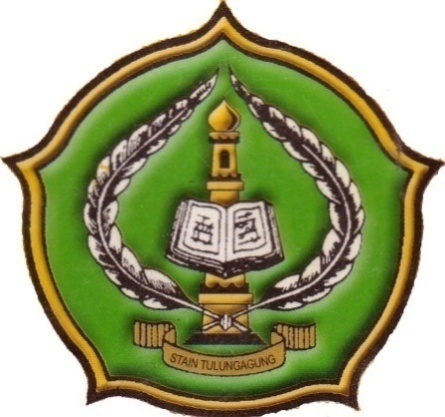 Oleh :RICHA DAMAYANTINIM. 3217083092PROGRAM STUDI PENDIDIKAN GURU MADRASAH IBTIDA’IYAH JURUSAN TARBIYAHSEKOLAH TINGGI AGAMA ISLAM NEGERI(STAIN) TULUNGAGUNG 2012PENERAPAN MODEL PEMBELAJARAN TEMATIKTEMA LINGKUNGAN DENGAN PENDEKATAN KONTEKSTUAL UNTUK MENINGKATKAN HASIL BELAJAR SISWA KELAS I DI MIN KUNIR WONODADI BLITARSKRIPSIDiajukan KepadaSekolah Tinggi Agama Islam Negeri (STAIN) Tulungagunguntuk memenuhi salah satu persyaratan dalam mendapatkan  gelar Sarjana Pendidikan Islam di Program Studi Pendidikan Guru Madrasah Ibtida’iyahOleh :RICHA DAMAYANTINIM. 3217083092PROGRAM STUDI PENDIDIKAN GURU MADRASAH IBTIDA’IYAH JURUSAN TARBIYAHSEKOLAH TINGGI AGAMA ISLAM NEGERI(STAIN) TULUNGAGUNG2012PENGESAHANSkripsi dengan judul “Penerapan Model Pembelajaran Tematik Tema Lingkungan dengan Prndekatan Kontekstual untuk Meningkatkan Hasil Belajar Siswa Kelas I di MIN Kunir Wonodadi Blitar ” yang ditulis oleh Richa Damayanti ini telah dipertahankan di depan Dewan Penguji Skripsi STAIN Tulungagung pada hari Rabu, tanggal 27 Juni 2012, dan dapat diterima sebagai salah satu persyaratan untuk mendapatkan gelar Sarjana Pendidikan Islam di Program Studi Pendidikan Guru Madrasah Ibtida’iyah.Dewan Penguji Skripsi       Ketua,					Sekretaris, 	Fathul Mujib, M.Ag.			Dr. Mohamad Jazeri, M.Pd                   NIP. 197505 23 200604 1 002 	 	NIP. 196912 04 200501 1 005Penguji UtamaDr.H.A. Hasyim Nawawie, SH. M.Si.         NIP. 195212 30 198103 1 006Tulungagung,    Juli 2012Mengesahkan,STAIN TulungagungKetua,Dr. Maftukhin, M.AgNIP. 19670717 200003 1 002PERSEMBAHANSkripsi ini penulis persembahkan untuk yang telah memberikan dukungan dan semangat serta ketegaran jiwa dengan curahan kasih sayang hingga penulis dapat menyelesaikan skripsi ini.Allah SWT atas ridho dan segala nikmat karunianya sehingga kemudahan dan kelancaran menuntunku dalam perjalanan menimba ilmu.Suamiku Tercinta, M. Shohibul Khoiri yang selalu menemaniku dalam suka dan duka, mengisi hari-hariku menjadi lebih indah dengan kasih sayangnya dan memberikan inspirasi serta motivasi dalam segala hal.......Buah Hati ku, Naura Talita Zahra yang menjadi kekuatan dalam setiap langkahku.Bapak dan Ibuku yang selalu membimbing, memberiku kasih sayang dan selalu mendo’akanku sehingga skripsi ini bisa terselesaikan.Keluarga besar  serta saudaraku lainnya yang selalu mendoakan yang terbaik untukku.Kawan-kawanku PGMI angkatan 2008 Wiwin, Wulan, Unie, dan lainnya yang tidak bisa aku sebutkan semuanya), terima kasih untuk dukungan dan do’anya....Kita pasti bisa kawan....Berjuang....Semua teman-temanku yang aku kenal, terima kasih buat semuanya.Almamater STAIN Tulungagung yang aku banggakan.